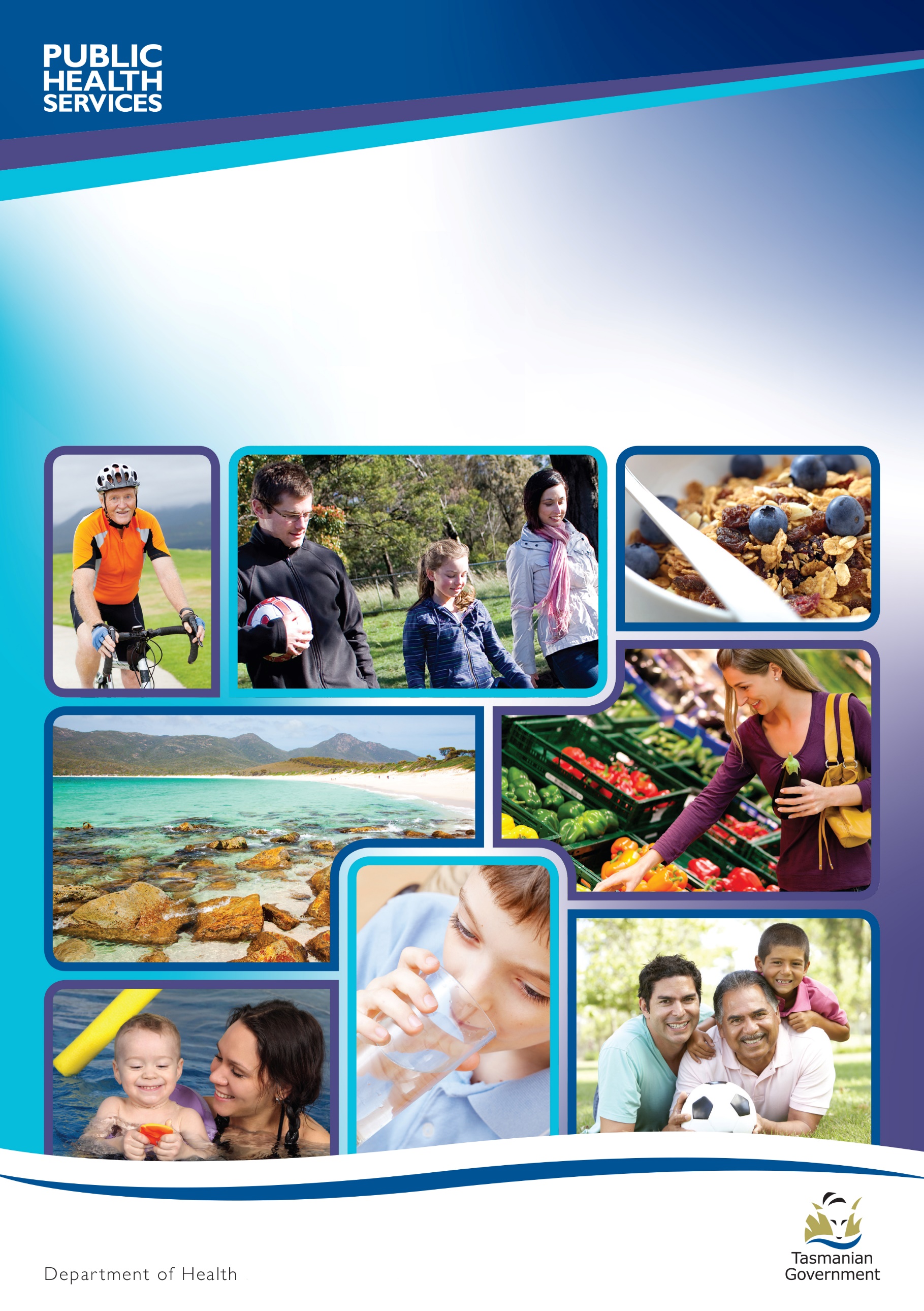 Tasmanian Healthcare AssociatedInfection Prevention Strategy2020-2022Strategic Priority 1: Clinical GovernanceObjective:Effective Infection Prevention and Control clinical governance frameworks incorporating appropriate organisational structures, strategic plans, adequate resources and partnerships in all healthcare settings.Focus areas:Continue to evolve TIPCAC through implementation and monitoring of the Tasmanian HAI Prevention StrategyUse the Quality Governance Framework for Tasmania’s Publicly Funded Health Services to ensure consistent structures, systems, and processes are in place to define minimum acceptable standards of Infection Prevention and Control in service delivery in TasmaniaEstablish a Tasmanian Aged Care Infection Prevention and Control network to facilitate a state-wide approach to achieving key objectives for Aged Care providers Establish a state-wide network for Infection Prevention and Control in the Tasmanian Health Service to promote consistency of practiceIdentify and document Infection Prevention and Control programs and activities to increase visibility across health services in Tasmania Strategic Priority 2: Consumer PartnershipsObjective:Engage and collaborate with consumers in strategic planning, practices, monitoring and evaluation of Infection Prevention and Control activities in healthcare. Focus areas:Learn how to effectively engage and use consumers in Infection Prevention and Control practices to provide person centred careRecruit a consumer representative onto the Tasmanian Infection Prevention and Control Advisory Committee Develop networks with consumer groups in Tasmania to strengthen relationships Strategic Priority 3: Antimicrobial StewardshipObjective:Effective clinical governance frameworks in healthcare settings to support the judicious and appropriate use of antimicrobials. Focus areas:Establish a Tasmanian Aged Care Infection Prevention and Control network to facilitate a state-wide approach to support antimicrobial stewardship for Aged Care providersStrategically evaluate Tasmanian antimicrobial use data to guide improvement activitiesPromote antimicrobial stewardship resources for consumers and healthcare workersStrategic Priority 4: ResearchObjective:Strengthening research in Infection Prevention and Control in Tasmanian healthcare settings.Focus areas:Identify research opportunities for Infection Prevention and ControlEstablish key links between health services and Menzies Institute for Medical Research Participate in research opportunities within time and resource availability in accordance with the Research Governance FrameworkStrategic Priority 5: Infection Prevention and Control Practices and Interventions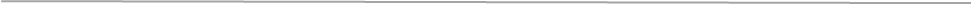 Objective:Infection Prevention and Control practices are informed by an appropriate policy framework consistent with national standards and guidelines.Focus areas:Use the Policy Development Framework to standardise Infection Prevention and Control protocols and practices in the Tasmanian Health Service Establish a framework to promote consistency in Infection Prevention and Control guidelines and practices in services including Aged Care and Ambulance TasmaniaContribute to the Infection Prevention and Control considerations for the introduction of new technology and research Strategic Priority 6: Infection Prevention and Control SurveillanceObjective:Ongoing, systematic collection of Infection Prevention and Control data is analysed, interpreted, disseminated and used to inform quality improvement activities.  Focus areas:Establish priority areas for Infection Prevention and Control surveillance in different Tasmanian healthcare settingsEvaluate the TIPCU Tasmanian Healthcare Associated Infection surveillance programExplore information technological solutions to optimise workflow efficiencies for THS HAI surveillance activities with the THS Clinical and Financial Analytics TeamEstablish performance indicators for occupational exposure incidences in Oral Health Services TasmaniaStrategically evaluate and review the Tasmanian Infection Prevention and Control Hospital Acquired Complications data in acute care hospitals Strategic Priority 7: Education for Healthcare WorkersObjective:Contemporary, evidence-based Infection Prevention and Control educational resources are accessible to healthcare workers.Focus areas:Identify, endorse and promote evidence-based Infection Prevention and Control resourcesDevelop an online education platform for Oral Health Services Tasmania Align Ambulance Tasmania Infection Prevention and Control education with other jurisdictions Monitoring the Strategy OutcomesThe Strategy provides a strategic whole of system approach to Infection Prevention and Control priorities in Tasmania.  To achieve the stated outcomes, responsibility is shared between TIPCAC and the health services represented by its members. The TIPCAC is accountable for development of the Strategy, monitoring outcomes, and future reiterations.  Progress is to be monitored quarterly at committee meetings against the Strategy workplan, and a full review completed in 2022.  The TIPCAC committee members are responsible for embedding the Strategy within the healthcare services they represent, and for facilitating outcomes listed under the strategic priorities. A summary of the strategic priorities, supporting focus areas and performance indicators is provided in Table 1: Tasmanian HAI Prevention Strategy 2020–2022: Strategic Priorities, Focus Areas & Performance Indicators.Table 1: Tasmanian HAI Prevention Strategy 2020–2022: Strategic Priorities, Focus Areas & Performance IndicatorsReferences 1Tasmanian Infection Prevention and Control Advisory Committee Strategy and Action Plan, Tasmanian Infection Prevention and Control Advisory Committee, Strategy and Action Plan, 2018. 2Mitchell, B., Shaban, R., MacBeth, D., Wood, C., Russo, P., The burden of healthcare-associated infection in Australian hospitals: A systematic review of the literature, Infection, Disease & Health, 2017; 22:117–128.3Mitchell, B., Wells, A., Wilson, F., McGregor, A., A strategy for the prevention and control of healthcare associated infection Tasmania 2013-2015; Hobart, Australia: Department of Health and Human Services, 2013, Available from: https://www.dhhs.tas.gov.au/__data/assets/pdf_file/0010/186868/Tasmanian_Infection_Prevention_and_Control_Unit.pdf 4Aged Care Quality and Safety Commission, Aged Care Quality Commission, Commonwealth of Australia, 2019.5Australian Commission on Safety & Quality in Healthcare, National Safety and Quality Health Service Standards, 2nd ed. Sydney: ACSQHC, 2017.6National Health and Medical Research Council, Australian Guidelines for the Prevention and Control of Infection in Healthcare, Commonwealth of Australia, 2010.7National Health and Medical, Australian Guidelines for the Prevention and Control of Infection in Healthcare, Canberra, 2019.8Royal Australian College of General Practitioners, Infection Prevention and Control Standards for General Practices and other Office-based and Community-based Practices, 5th edn. East Melbourne, Vic: RACGP, 2014.9Gray, D., Wells, A., Infection Prevention & Control in Tasmania, Report on April 2019 Stakeholder Survey. Hobart: Department of Health, 2019.10Department of Health, Department of Health National Microbial Genomics Framework 2019–2022, Australian Government, 2019.11Public Health England, PHE Infectious Diseases Strategy 2020–2025, Public Health England, 2019. 12Queensland Health, Queensland’s Antimicrobial Resistance Strategy 2019-2024, State of Queensland, 2019;(6)13Government of South Australia, Country Health SA Community and Consumer Engagement Strategy 2015-2018, SA Health, 2015.14Mitchell, B., Hall, L., White, N., Barnett, A., Halton. K., Paterson, D., Riley, T., Gardner, A., Page. K., Farrington, A., Gericke, C., Graves, N., An environmental cleaning bundle and health-care-associated infections in hospitals (REACH): A multicentre, randomised trial.  The Lancet Infectious Diseases 14(4) 410-418, 2019. DOI  https://doi.org/10.1016/S1473-3099(18)30714-X15White, N., Barnett, A., Hall, L., Mitchell, B., Farrington, A., Halton, K., Paterson, D., Riley, T., Gardner, A., Page, K., Gericke, C., Graves, N., Cost effectiveness of an environmental cleaning bundle for reducing healthcare-associated infections, Clinical Infectious Diseases. 2019. DOI: 10.1093/cid/ciz71716Communicable Diseases Network Australia, Guidelines for the Prevention, Control and Public Health Management of Influenza Outbreaks in Residential Care Facilities in Australia, March 2017Case Study 1:The role, purpose and function of the Tasmanian Healthcare Associated Infection Advisory Committee was evaluated in 2017.  This process recognised the committee’s work was predominately focused on acute care and unintentionally excluded other health settings where Infection Prevention and Control governance is equally important.
As a result, the Tasmanian Healthcare Associated Infection Advisory Committees was disbanded and in early 2018 the Tasmanian Infection Prevention and Control Advisory Committee (TIPCAC) was convened.  
The TIPCAC membership represents a wide range of health services providing a whole of system approach to Infection Prevention and Control governance in Tasmania.Case Study 2:In 2016, a consumer representative joined the Oral Health Services Tasmania Clinical Governance Committee.  This change has enabled a patient perspective to be considered in all strategic decision-making processes within the service. Case Study 3:Since 2015, TIPCU have conducted surveillance of antimicrobial use across all 13 Tasmanian rural hospitals. Data on inpatient antimicrobial use is collected by rural hospital nursing staff over one calendar month each year and assessed for appropriateness by an Infectious Diseases Physician in accordance with the National Antimicrobial Prescribing Survey (NAPS) definitions. Data is entered into the NAPS portal and feedback and a report provided to the individual hospitals. 
Results showed the most common indications for antimicrobial use over this time to be respiratory tract infections, skin and soft tissue infections and urinary tract infections. Appropriateness of prescribing increased from 51% in 2015 to 74% in 2017, and the turnaround time for reporting to the hospitals decreased from 6 months to 3 months. 
TIPCU have co-ordinated additional activities including meetings with the GP liaison group, an on-line survey of rural hospital prescribers in relation to antimicrobial stewardship, distribution of antimicrobial prescribing resources, provision of an AMS webinar and provision of a hard copy of the Therapeutic Guidelines: Antibiotic to all rural hospitals.
Improvements in the appropriateness of antimicrobial prescribing over the life of the program may reflect improvements in engagement with, and provision of feedback and education to, the rural hospitals and prescribers.  Case Study 4:The Launceston General Hospital participated in the National REACH trial in 201614 15.  The trial sought to evaluate the effectiveness of a bundled approach to cleaning as a means of reducing the transmission of healthcare associated infections in hospitals. 
 Education, development of support material and communication strategies, daily frequent touch point (FTP) cleaning (with clarification of role between House Services and Hospital Aides) and an audit and feedback program using ultraviolet gel dots were implemented.  
An overall increase (House Services/Hospital Aides) in compliance with FTP cleaning from 22% during the control phase to 61% during the intervention phase was shown.  House Services increased from an average of 31% to 79% during the intervention phase.  Continued auditing post-trial demonstrated continued improvement, with House Services reporting a compliance rate of 97% for FTP cleaning in October 2019.Case Study 5:The TIPCU was established in 2008 to provide leadership, advice and support to all healthcare facilities in Tasmania on healthcare associated infections.  In 2014, a review was commenced of the unit’s role and function, accountabilities, key relationships and resourcing.
One of issues identified was cumbersome local processes for policy development, lack of uniformity between the Tasmanian Health Organisations, now the Tasmanian Health Services (THS), and intensive use of resources in each of the regions to develop policy documents.    The review recommended a Policy Development Framework be established to allow TIPCU to take a lead role in developing state-wide Infection Prevention and Control documents.
In 2017, a partnership was established between the THS and TIPCU and the Policy Development Framework was developed for all THS services including major acute and rural hospitals, mental health and oral health services. 
 To date, 15 protocols have been endorsed in the THS and 65 policies rescinded.Case Study 6:Oral Health Services Tasmania audited their hand hygiene practices.  28% of workers observed did not cover all surfaces of their hands with alcohol-based hand rub. An internal promotional campaign using written, pictorial and practical demonstrations was implemented promoting correct technique in accordance with national and international best practice protocols.  
Repeat observations of healthcare workers 6 months after, noted an 18% improvement in hand hygiene practices.  These standards have been maintained as evidenced in repeated audit results.Case Study 7:In 2017, a high number of influenza outbreaks were reported to the Communicable Diseases Prevention Unit (CDPU) in Public Health Services from Aged Care facilities in Tasmania.   
In 2018, CDPU facilitated an Influenza in Aged Care Workshop targeted at managers and clinicians working in Aged Care settings.  The workshop provided participants with an overview of epidemiology of the 2017 influenza season, influenza vaccination, use of antivirals, infection prevention and control practices, outbreak response management, and case study scenarios.  The session was well received resulting in subsequent regional Influenza in Aged Care Workshops delivered in 2019 and a state-wide webinar in 2020.   Evaluation of these workshops demonstrated increase in participant awareness of national7 15 and state resources, the steps in influenza outbreak management and an understanding of Infection Prevention and Control strategies.Strategic PrioritiesFocus Area Performance Indicator1Clinical Governance Continue to evolve TIPCAC through implementation and monitoring of the Tasmanian HAI Prevention StrategyUse the Quality Governance Framework for Tasmania’s Publicly Funded Health Services to ensure consistent structures, systems, and processes are in place to define minimum acceptable standards of Infection Prevention and Control in service delivery in TasmaniaEstablish a Tasmanian Aged Care Infection Prevention and Control network to facilitate a state-wide approach to achieving key objectives for Aged Care providers Establish a state-wide network for Infection Prevention and Control in the Tasmanian Health Service to promote consistency of practiceIdentify and document Infection Prevention and Control programs and activities to increase visibility across health services in Tasmania Implementation of the Strategy in 2020, documented monitoring of outcomes and full review in 2022.Evidence of TIPCAC using the Quality Governance Framework for Tasmania’s Publicly Funded Health Services and Continuous Improvement cycle in relation to HAI Surveillance results using the Plan Do Check Act CycleEstablishment of an Aged Care Infection Prevention and Control network in Tasmania with documented Terms of Reference Establishment of a state-wide Infection Prevention and Control Network in the Tasmanian Health Service TIPCAC standing agenda item.  Infection Prevention and Control activities and programs documented in a register 2Consumer PartnershipsLearn how to effectively engage and use consumers in Infection Prevention and Control practices to provide person centred careRecruit a consumer representative onto the Tasmanian Infection Prevention and Control Advisory Committee Develop networks with consumer groups in Tasmania to strengthen relationships Engagement with consumer advocacy leadersUpdated Terms of Reference and appointment of a consumer representativeEstablishment of networks with consumer groups3Antimicrobial StewardshipEstablish a Tasmanian Aged Care Infection Prevention and Control network to facilitate a state-wide approach to support antimicrobial stewardship for Aged Care providersStrategically evaluate Tasmanian antimicrobial use data to guide improvement activitiesPromote antimicrobial stewardship resources for consumers and healthcare workersPromotion of participation in Aged Care NAPS and additional antimicrobial stewardship activities through the Tasmanian Aged Care Infection Prevention and Control network Evaluate data from NAUSP, NAPS, Rural Hospital Antimicrobial Surveillance and The Australian Atlas of Healthcare Variations and highlight areas that require review with appropriate stakeholders and health servicesPromotion of antimicrobial stewardship resources by the TIPCAC including during Antimicrobial Awareness Week 4ResearchIdentify research opportunities for Infection Prevention and ControlEstablish key links between health services and Menzies Institute for Medical ResearchParticipate in research opportunities within time and resource availability in accordance with the research governance framework TIPCAC standing agenda item.  Research opportunities documented in a registerEvidence of research affiliations established, and research opportunities shared and facilitated where practicableResearch examples cited in future Strategy reiterations and document in the Infection Prevention and Control activities and programs register5Infection Prevention and Control Practices and InterventionsUse the Policy Development Framework to standardise Infection Prevention and Control protocols and practices in the Tasmanian Health Service Establish a framework to promote consistency in Infection Prevention and Control guidelines and practices in services including Aged Care and Ambulance TasmaniaContribute to the Infection Prevention and Control considerations for the introduction of new technology and research Standardised all Infection Prevention and Control protocols in the Tasmanian Health Service  Develop a framework for standardised Infection Prevention and Control guidelines in health services including Aged Care and Ambulance TasmaniaEvidence of TIPCAC’s contribution to technology and research governance6Infection Prevention and Control Surveillance Establish priority areas for Infection Prevention and Control surveillance in different Tasmanian healthcare settingsEvaluate the TIPCU Tasmanian Healthcare Associated Infection surveillance programExplore information technological solutions to optimise workflow efficiencies for THS HAI surveillance activities with the THS Clinical and Financial Analytics TeamEstablish performance indicators for occupational exposure incidences in Oral Health Services TasmaniaStrategically evaluate and review the Tasmanian Infection Prevention and Control Hospital Acquired Complications data in acute care hospitalsDevelopment of the Tasmanian Surveillance PlanEvaluation report of the TIPCU coordinated healthcare associated surveillance program, including recommendations Outcome report of the TIPCU and THS Clinical and Financial Analytics partnership to optimise THS HAI surveillance activitiesBenchmark occupational exposure incidences in public oral health services in other Australian jurisdictions and set performance indicator ratesEvidence of evaluation of Tasmanian HAC data in the acute Tasmanian Health Service settings7Education for Healthcare WorkersIdentify, endorse and promote evidence-based Infection Prevention and Control resourcesDevelop an online education platform for Oral Health Services Tasmania Align Ambulance Tasmania Infection Prevention and Control education with other jurisdictions Updated resources listed on the TIPCU website and distributed through TIPCAC membersEstablishment of an online platform and implementation of Infection Prevention and Control modules Inclusion of Infection Prevention and Control education in the Ambulance Tasmania Clinical Practice Development Model